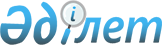 О Кузьменко С.М.Постановление Правительства Республики Казахстан от 17 ноября 2001 года N 1475

      Правительство Республики Казахстан постановляет: 

      Освободить Кузьменко Сергея Михайловича от должности Председателя Агентства финансовой полиции Республики Казахстан согласно поданному заявлению. 

 

     Премьер-Министр     Республики Казахстан 

(Специалисты: Умбетова А.М.,              Мартина Н.А.)      
					© 2012. РГП на ПХВ «Институт законодательства и правовой информации Республики Казахстан» Министерства юстиции Республики Казахстан
				